附件 1彭阳县 2018 年公共场所卫生国家随机监督抽查工作实施方案一、工作目标加强公共场所卫生监督执法工作，规范公共场所经营行为，提高公共场所经营者卫生法律意识和卫生管理水平。二、抽查范围及内容抽查游泳、住宿、沐浴、美容美发等场所以及集中空调通风系统的卫生管理情况，抽查室内空气、顾客用品用具、水质以及集中空调通风系统卫生质量。推进公共场所卫生监督量化分级管理。三、时间安排（一）动员部署阶段（2018年4月）。县卫计局结合本地实际情况制定具体实施方案，将监督抽查任务落实到县卫生监督所和县疾控中心。（二）组织实施阶段（2018年4月至10月）。县卫生监督所和县疾控中心按照随机监督抽查任务清单，完成职责范围内各类公共场所的监督检查和采样检测任务。（三）总结上报阶段（2018年6月和11月）。县卫生监督所于2018年6月25日和11月9日前完成上半年和下半年抽查信息报告工作，具体要求按照正文卫生监督职责第三条执行。联系人：赵志刚     县卫生监督所	电  话：0954-7014412	邮  箱：nxwsjd_425@163.com附表：1、2018年公共场所卫生国家随机监督抽查工作计划表2、2018年游泳场所卫生国家随机监督抽查信息汇总表3、2018年公共场所卫生管理国家随机监督抽查信息汇总表4、2018年公共场所顾客用品用具国家随机监督抽查信息汇总表5、2018年公共场所空气质量国家随机监督抽查信息汇总表6、2018年公共场所集中空调通风系统国家随机监督抽查信息汇总表7、2018年游泳场所国家随机监督抽查不合格单位情况表8、2018年顾客用品用具国家随机监督抽查不合格单位情况表9、2018年空气质量国家随机监督抽查不合格单位情况表10、2018年集中空调通风系统国家随机监督抽查不合格单位情况表11、2018年公共场所卫生管理制度落实情况检查表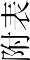 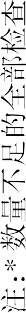 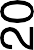 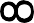 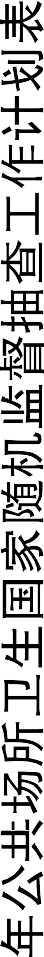 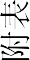 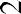 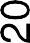 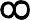 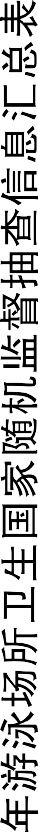 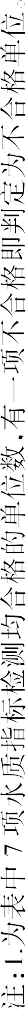 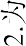 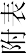 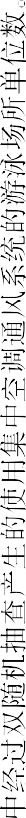 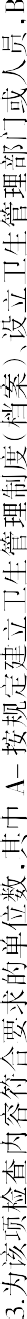 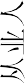 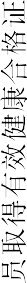 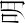 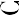 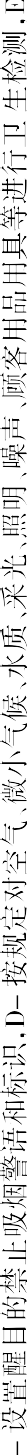 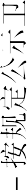 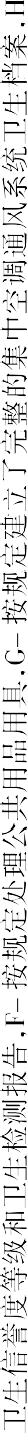 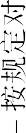 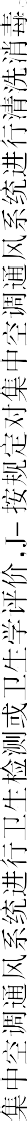 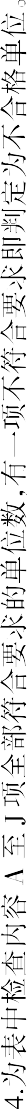 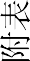 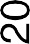 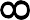 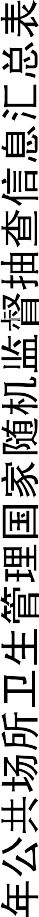 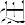 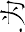 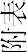 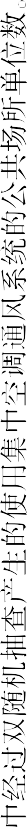 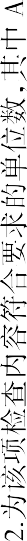 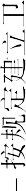 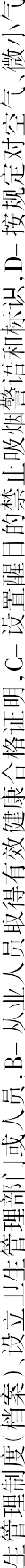 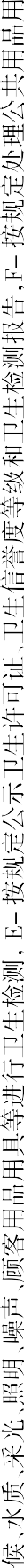 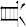 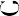 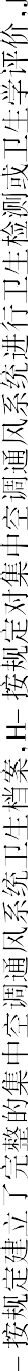 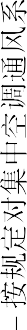 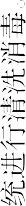 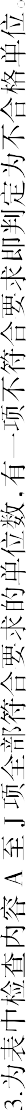 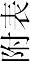 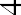 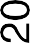 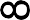 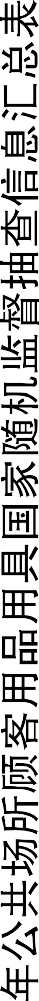 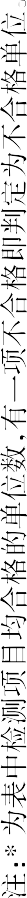 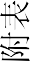 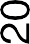 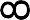 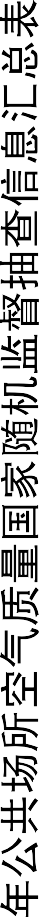 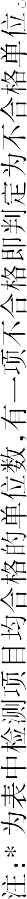 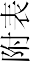 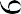 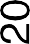 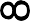 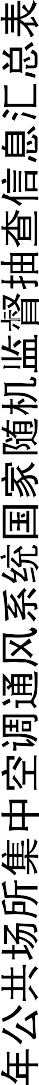 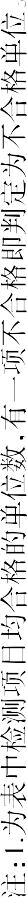 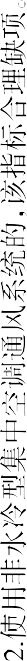 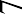 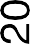 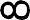 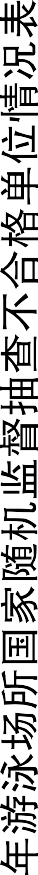 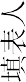 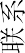 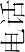 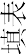 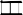 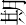 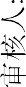 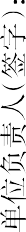 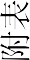 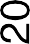 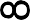 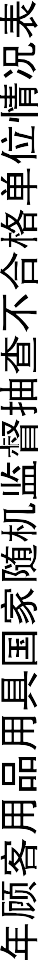 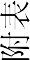 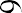 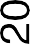 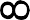 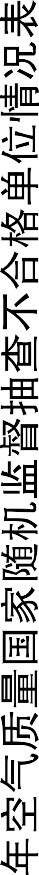 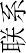 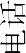 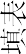 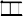 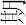 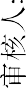 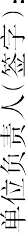 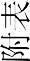 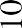 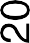 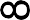 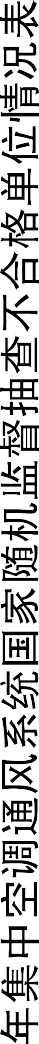 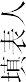 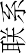 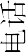 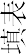 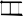 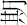 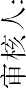 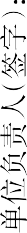 附表 112018 年公共场所卫生管理制度落实情况检查表单位名称：	地址：负责人：	联系电话：场所类别： 住宿场所□	游泳场所□	沐浴场所□	美容美发场所□	商场（超市）□体育场馆□	影剧院□		游艺厅□	歌舞厅□	音乐厅□ 候车（机、船）室□ 卫生信誉度等级:  A □		B □	C □	不予评级□	未分级□ 注：上述检查内容，如存在合理缺项应在备注中注明。被检查单位陪同人员签字：	检查人员签字：年	月	日	年	月	日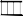 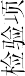 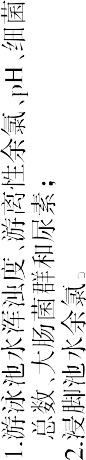 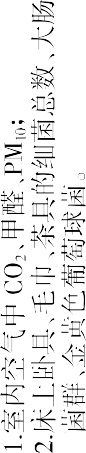 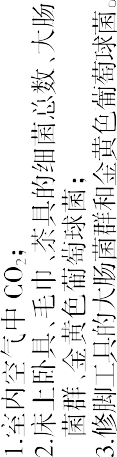 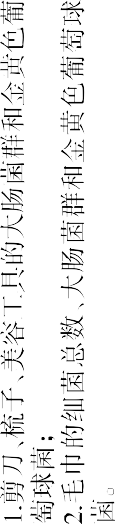 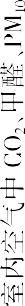 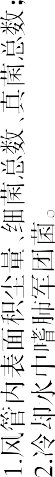 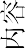 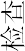 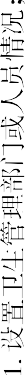 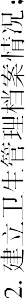 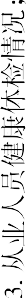 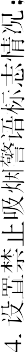 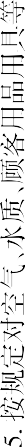 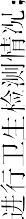 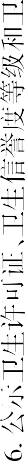 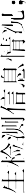 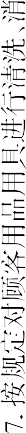 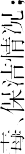 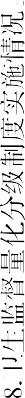 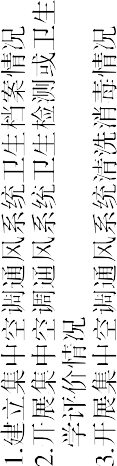 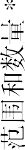 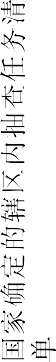 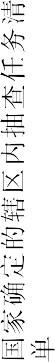 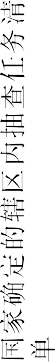 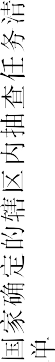 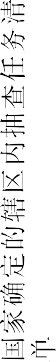 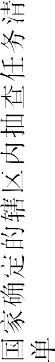 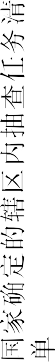 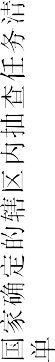 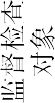 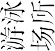 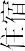 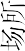 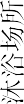 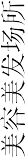 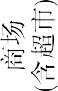 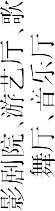 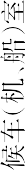 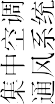 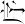 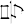 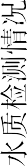 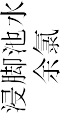 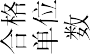 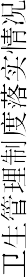 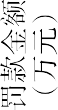 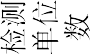 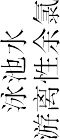 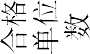 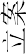 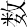 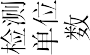 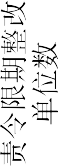 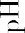 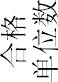 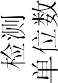 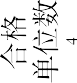 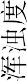 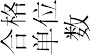 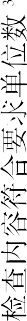 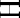 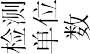 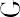 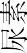 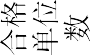 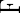 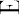 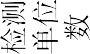 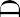 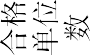 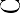 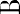 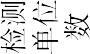 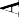 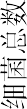 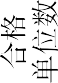 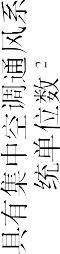 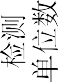 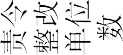 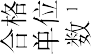 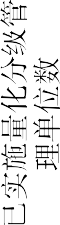 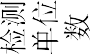 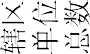 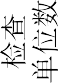 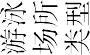 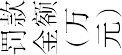 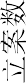 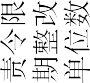 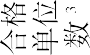 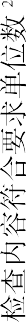 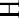 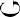 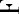 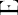 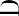 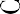 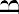 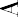 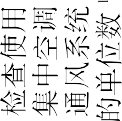 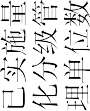 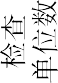 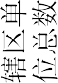 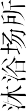 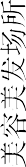 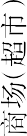 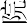 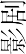 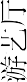 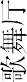 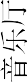 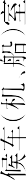 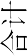 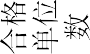 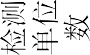 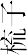 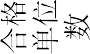 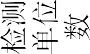 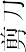 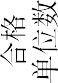 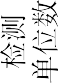 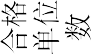 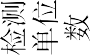 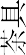 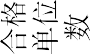 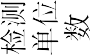 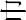 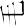 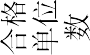 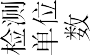 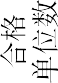 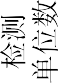 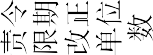 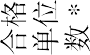 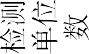 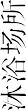 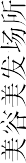 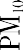 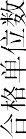 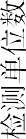 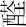 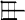 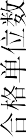 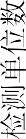 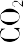 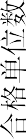 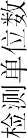 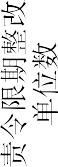 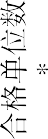 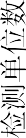 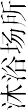 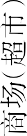 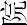 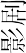 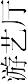 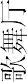 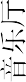 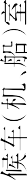 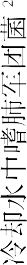 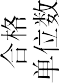 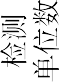 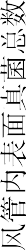 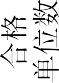 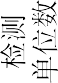 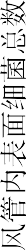 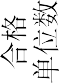 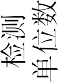 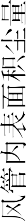 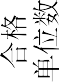 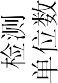 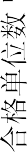 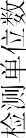 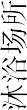 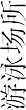 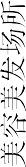 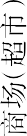 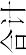 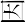 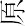 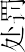 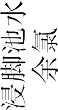 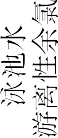 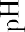 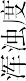 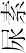 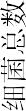 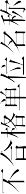 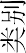 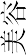 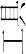 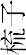 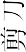 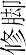 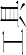 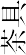 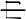 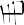 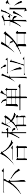 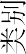 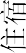 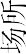 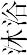 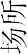 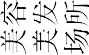 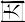 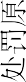 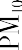 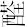 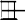 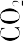 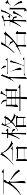 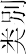 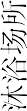 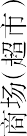 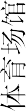 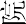 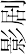 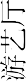 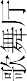 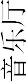 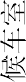 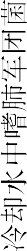 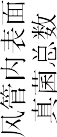 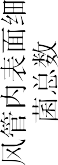 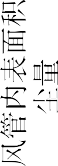 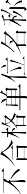 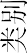 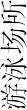 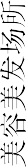 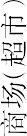 检查内容结果判定备注1.是否按规定建立卫生管理制度（档案）、设立卫生管理部门或人员是□ 否□2. 从业人员是否取得有效健康合格证明是□ 否□3.是否设置醒目的禁止吸烟警语和标识是□ 否□4. 是否按规定对空气、微小气候、水质、采光、照明、噪声、顾客用品用具进行卫生检测是□ 否□5. 是否按规定公示卫生许可证、卫生信誉度等级和卫生检测报告是□ 否□6.是否按规定处理公共用品用具是□ 否□7.是否按规定建立完整的集中空调通风系统卫生档案是□ 否□8.是否按规定对集中空调通风系统进行卫生检测或卫生学评价是□ 否□9.是否按规定对集中空调通风系统进行清洗消毒是□ 否□